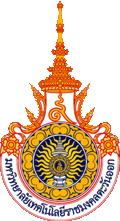 รายละเอียดของรายวิชาชื่อสถาบันอุดมศึกษา	มหาวิทยาลัยเทคโนโลยีราชมงคลตะวันออก วิทยาเขตจักรพงษภูวนารถวิทยาเขต/คณะ/ภาควิชา	คณะบริหารธุรกิจและเทคโนโลยีสารสนเทศ สาขาวิชาการจัดการหมวดที่ 1 ข้อมูลโดยทั่วไปของรายวิชา1. รหัสและชื่อรายวิชา		04-01-xxx …………………………………………………………………………..               (…………………………………………………………………..)2. จำนวนหน่วยกิต		3 หน่วยกิต  3 (3-0-6)3. หลักสูตรและประเภทของรายวิชา3.1 หลักสูตร			บริหารธุรกิจบัณฑิต สาขาวิชาการจัดการ3.2 ประเภทของรายวิชา		หมวดวิชาเฉพาะ กลุ่มวิชา………………………4. อาจารย์ผู้รับผิดชอบรายวิชาและอาจารย์ผู้สอนอาจารย์……………………….. 	อาจารย์ผู้สอน 5. ภาคการศึกษา ชั้นปีที่เรียน		ภาคการศึกษาที่……………ปีการศึกษา 25…..  ชั้นปีที่…………6. รายวิชาที่ต้องเรียนมาก่อน (Pre-requisites)	-7. รายวิชาที่ต้องเรียนพร้อมกัน (Co-requisites)-8. สถานที่เรียนคณะบริหารธุรกิจและเทคโนโลยีสารสนเทศ มหาวิทยาลัยเทคโนโลยีราชมงคลตะวันออก วิทยาเขตจักรพงษภูวนารถ9. วันที่จัดทำหรือปรับปรุงรายละเอียดของรายวิชาครั้งล่าสุดวันที่ …………………………………….หมวดที่ 2 จุดมุ่งหมายและวัตถุประสงค์1. จุดมุ่งหมายของรายวิชาเพื่อให้ผู้เรียนมีความรู้เกี่ยวกับ……………………. ความสำคัญและบทบาทของ…………………..ที่มีต่อองค์กรและการดำเนินธุรกิจเพื่อให้ผู้เรียนมีความรู้ความเข้าใจเกี่ยวกับ……………………………………………………………………………………………………………………………………………………………………………………………………………………………………………………………………………………………………………………………………………………….เพื่อให้ผู้เรียนมีคุณธรรม จริยธรรม ระเบียบวินัย ความซื่อสัตย์สุจริต มีความรับผิดชอบต่อสังคม และตระหนักในจรรยาบรรณวิชาชีพ2. วัตถุประสงค์ในการพัฒนาปรับปรุงรายวิชาเพื่อพัฒนารายวิชานี้ให้ผู้เรียนสามารถบูรณาการความรู้และศาสตร์ที่ศึกษาให้เกิดประสิทธิภาพเมื่อนำไปใช้งานจริง มีทักษะการคิดวิเคราะห์ การใช้เหตุผล การคิดเชิงกลยุทธ์ และเพื่อให้เนื้อหาของรายวิชามีความทันสมัยต่อการเปลี่ยนแปลงทางด้านความรู้ เทคโนโลยีและการแข่งขัน ทำให้ผู้เรียนมีความรู้ที่จะเป็นประโยชน์ในการปฏิบัติงาน สามารถตอบสนองความต้องการขององค์การได้หมวดที่ 3 ลักษณะและการดำเนินการ1. คำอธิบายรายวิชา……………………………ระบุคำอธิบายรายวิชาตามหลักสูตร............................………………………………………………………………………………………………………………………………………………………………………………………………………………………………………………………………………………………………………………………………………………………………………………………………………………………………………………………………………………………………………………2. จำนวนชั่วโมงที่ใช้ต่อภาคการศึกษา3. จำนวนชั่วโมงต่อสัปดาห์ที่อาจารย์ให้คำปรึกษาและแนะนำทางวิชาการแก่นักศึกษาเป็นรายบุคคล	จัดให้มีการให้คำปรึกษาเกี่ยวกับรายวิชา…………….ชั่วโมงต่อสัปดาห์ ในวัน……………. ช่วงเวลา 8.30-16.30 น. หรืออาจกำหนดขึ้นตามความเหมาะสม โดยจะแจ้งให้นักศึกษาทราบตั้งแต่ชั่วโมงแรกที่สอน และให้คำปรึกษาหรือคำแนะนำผ่านทางโทรศัพท์และอีเมล์ที่……………………………………………..หมวดที่ 4 การพัฒนาผลการเรียนรู้ของนักศึกษา1. คุณธรรม จริยธรรม1.1 คุณธรรม จริยธรรมที่ต้องพัฒนา2. ความรู้3. ทักษะทางปัญญา3.1 ทักษะทางปัญญาที่ต้องพัฒนา4. ทักษะความสัมพันธ์ระหว่างบุคคลและความรับผิดชอบ5. ทักษะการวิเคราะห์เชิงตัวเลข การสื่อสาร และการใช้เทคโนโลยีสารสนเทศ6. ทักษะด้านการปฏิบัติงาน (ถ้ามี)หมวดที่ 5 แผนการสอนและการประเมินผลแผนการสอนแผนการประเมินผลการเรียนรู้การวัดผล       2. เกณฑ์ค่าระดับคะแนนหมายเหตุ : กำหนดการเรียนการสอนตามแผนประเมินผลการเรียนรู้นี้อาจเปลี่ยนแปลงได้ตามประกาศของมหาวิทยาลัย                 และ/หรือข้อตกลงระหว่างผู้เรียนกับผู้สอนของแต่ละวิทยาเขตหมวดที่  6  ทรัพยากรประกอบการเรียนการสอน1. เอกสารและตำราหลัก………………………………………………………………………………..……………………………………………………………………………….…………………………………………………………………………………………………………………………………………………………………… เอกสารและข้อมูลสำคัญ		…………………………………………………………………………………….3.	เอกสารและข้อมูลแนะนำ………………………………………………………………………………..……………………………………………………………………………….…………………………………………………………………………………………………………………………………………………………………… หมวดที่  7 การประเมินและการปรับปรุงการดำเนินการของรายวิชา1.  กลยุทธ์การประเมินประสิทธิผลของรายวิชาโดยนักศึกษาสนทนาระหว่างผู้สอนและผู้เรียน เกี่ยวกับการสอนในแต่ละหัวข้อ/บทเรียนการสังเกตการณ์จากพฤติกรรมของผู้เรียน เช่น ความกระตือรือร้นในการเรียน ความเอาใจใส่ ความตั้งใจเรียนแบบประเมินผู้สอน และแบบประเมินรายวิชา ได้แก่ วิธีการสอน การจัดกิจกรรมในการสอนทั้งในและนอกห้องเรียน สิ่งสนับสนุนการสอน การใช้เทคโนโลยีสารสนเทศเป็นสื่อการเรียนการสอนส่งเสริมให้นักศึกษาแสดงความคิดเห็นต่อการเรียนการสอน 2.  กลยุทธ์การประเมินการสอน                  สังเกตจากการสอนคือ สอนเต็มเวลา ครบหัวข้อ ครอบคลุมเนื้อหา มีแบบฝึกปฏิบัติ มีเวลาให้เข้าถามปัญหา ผลการสอบอาจารย์ผู้สอนประเมินผลการสอนด้วยตนเอง  ดูผลการเรียนของนักศึกษา และทำรายงานสรุปประเมินพัฒนาการของนักศึกษาเพื่อให้ทราบปัญหา อุปสรรคและแนวทางแก้ไขหรือการเปลี่ยนแปลง/ปรับปรุงรายวิชาการสอนโดยสอดแทรกเนื้อหากิจกรรมส่งเสริมด้านคุณธรรม จริยธรรม และเน้นให้ผู้เรียนเกิดทักษะในการเรียนรู้ การนำเสนอ และการอภิปราย โดยใช้เทคโนโลยีสารสนเทศและสื่อที่เหมาะสมในการสื่อสารกับผู้อื่น3.  การปรับปรุงการสอนปรับปรุงการสอนตามลำดับความสำคัญการประมวลความคิดเห็นของนักศึกษา การประเมินการสอนของตนเองและการสรุปปัญหา อุปสรรค  แนวทางแก้ไขเมื่อสิ้นสุดการสอนเพื่อเป็นข้อมูลเบื้องต้นในการปรับปรุงรายวิชา หรือกลยุทธ์การสอนในภาคการศึกษาต่อไปปรับปรุงรายละเอียดของรายวิชาให้ทันสมัยและเหมาะสมกับนักศึกษารุ่นต่อไปการทวนสอบการให้คะแนนข้อสอบและผลงานของนักศึกษาให้อาจารย์ผู้สอนเข้ารับการฝึกอบรมกลยุทธ์การสอนหรือการวิจัยเพื่อพัฒนาการเรียนการสอน เพื่อให้มีการสอนที่ทันสมัย การประชุมอาจารย์ทั้งสาขาวิชาเพื่อหารือปัญหาการเรียนรู้ของนักศึกษาและร่วมกันหาแนวทางแก้ไข4.  การทวนสอบมาตรฐานผลสัมฤทธิ์ของนักศึกษาในรายวิชาการแต่งตั้งคณะกรรมการในสาขาวิชาเพื่อการทวนสอบผลสัมฤทธิ์ เนื้อหาในรายวิชา  วิธีการสอน เกณฑ์การประเมิน และเอกสารประกอบการสอนการทวนสอบการให้คะแนนสอบและผลงานของนักศึกษา5.  การดำเนินการทบทวนและการวางแผนปรับปรุงประสิทธิผลของรายวิชาสาขาวิชามีระบบการทบทวนประสิทธิผลของรายวิชา โดยพิจารณาจากผลการประเมินการสอนโดยนักศึกษา ผลการประเมินโดยคณะกรรมการประเมินของสาขาวิชา การรายงานรายวิชาโดยอาจารย์ผู้สอน หลังการทบทวนประสิทธิผลของรายวิชา อาจารย์ผู้สอนรับผิดชอบในการทบทวนเนื้อหาที่สอนและกลยุทธ์การสอนที่ใช้ และนำเสนอแนวทางในการปรับปรุงและพัฒนาในรายงานรายวิชา เสนอต่อที่ประชุมอาจารย์ประจำหลักสูตรพิจารณาให้ความคิดเห็นและสรุปวางแผนพัฒนาปรับปรุงพร้อมนำเสนอสาขาวิชา/คณะ เพื่อใช้ในการสอนครั้งต่อไปบรรยายการฝึกปฏิบัติ/งานภาคสนาม/การฝึกงานการศึกษาด้วยตนเอง3 ชั่วโมงต่อสัปดาห์(45 ชั่วโมงต่อภาคการศึกษา)-6 ชม./สัปดาห์ผลการเรียนรู้วิธีการสอนวิธีการประเมินผล⚪ตระหนักในคุณค่าและคุณธรรม จริยธรรม เสียสละ และซื่อสัตย์สุจริตสอดแทรกเรื่องคุณธรรม จริยธรรม ในบทเรียนต่างๆ ความซื่อสัตย์สุจริตในการทำงานที่ได้รับมอบหมาย ความมีน้ำใจ โดย………………………………………………………………………………………………………………………………………………………………….ประเมินผลด้วยการสังเกตพฤติกรรม กิริยามารยาท จำนวนผู้เรียนที่ทุจริตในการสอบ ……………………………………...…………………………………………………………………………………………………………⚪มีวินัย ตรงต่อเวลา และความรับผิดชอบต่อตนเองและสังคมให้ความสำคัญกับความมีระเบียบวินัย โดยเข้มงวดเรื่องการแต่งกายที่ถูกต้องตามระเบียบของมหาวิทยาลัย ความเป็นระเบียบในการทำงาน การตรงต่อเวลาและความรับผิดชอบ โดยเข้มงวดเรื่องเวลาเข้าเรียน ประเมินจากการมาเรียนของผู้เรียน จำนวนผู้เรียนที่มาเรียนตรงเวลา มาสาย หรือขาดเรียน การส่งงานที่ได้รับมอบหมาย ⬤ปฏิบัติหน้าที่ด้วยคุณธรรมและจริยธรรมสอดแทรกเรื่องคุณธรรม จริยธรรมในการปฏิบัติงาน เช่น…………………………................................................................................................................................. สังเกตจากพฤติกรรมการทำงานที่ได้รับมอบหมาย จำนวนผู้เรียนที่ลอกรายงานหรือการบ้านของผู้อื่นมาส่ง จำนวนผู้ทุจริตในการสอบ พฤติกรรมการทำงานกลุ่ม…………………… ⬤เคารพในระเบียบและกฎเกณฑ์ขององค์การและสังคมเน้นการปฏิบัติตามกฎระเบียบของมหาวิทยาลัยว่าด้วยเรื่องการแต่งกายเข้าเรียนตามข้อบังคับ การเข้าร่วมกิจกรรมต่างๆ ของมหาวิทยาลัยสังเกตจากการแต่งกายเข้าเรียน การมีส่วนร่วมกิจกรรมของมหาวิทยาลัย การปฏิบัติตามกฎระเบียบ ข้อบังคับต่างๆ ของมหาวิทยาลัย เช่น การทุจริตในการสอบ การเข้าเรียนตามกำหนด ความตรงต่อเวลาผลการเรียนรู้วิธีการสอนวิธีการประเมินผล⚪มีความรู้และเข้าใจเกี่ยวกับหลักการและทฤษฎีที่สำคัญในเนื้อหาของสาขาวิชาที่ศึกษาใช้การเรียนการสอนโดยการบรรยายถึงเนื้อหาหลักของวิชา แนวคิด ทฤษฎีหลักการต่างๆ ควบคู่ไปกับการยกตัวอย่าง และแนะนำให้ผู้เรียนค้นคว้าและศึกษาข้อมูลเพิ่มเติมภายนอกห้องเรียน เช่น…………………….ประเมินจากแบบฝึกหัด งานค้นคว้าที่ได้รับมอบหมาย การทดสอบย่อย การสอบกลางภาคและปลายภาค และรายงานกลุ่ม⬤เข้าใจทฤษฎีพื้นฐานของศาสตร์อื่นที่เกี่ยวข้องกับการบริหารจัดการการบรรยายแนวคิด ทฤษฎี และหลักการต่างๆ ทางการบริหารจัดการซึ่งผู้เรียนได้เคยศึกษามาแล้ว เช่น ………………………….ควบคู่ไปกับการยกตัวอย่าง การวิเคราะห์case ร่วมกันประเมินจากการวิเคราะห์กรณีศึกษา  การทดสอบย่อย การมอบหมายงานให้นักศึกษาค้นคว้า การสอบกลางภาคและปลายภาค ⬤รู้ เข้าใจ และสนใจพัฒนาความรู้ความชำนาญอย่างต่อเนื่อง……………………………………………………………………………………………………………………………………………………………………..ประเมินจาก……………………………………………………………………………………………………………………………………………⚪สามารถบูรณาการความรู้ในสาขาวิชาที่ศึกษากับความรู้ในศาสตร์อื่นที่เกี่ยวข้องกันการสอนให้ผู้เรียนเชื่อมโยงองค์ความรู้กับวิชาอื่นๆ ทางด้านการจัดการ เช่น การจัดการ การบริหารทรัพยากรมนุษย์ การตลาด การบัญชีการเงิน การบริหารเชิงกลยุทธ์ โลจิสติกส์ เป็นต้น ประเมินจากการจัดทำรายงานกลุ่ม การทดสอบย่อย แบบฝึกหัดท้ายบท การสอบกลางภาคและปลายภาค ผลการเรียนรู้วิธีการสอนวิธีการประเมินผล⚪คิดอย่างมีวิจารณญาณและเป็นระบบผู้สอนบรรยายเนื้อหาแนวคิด ทฤษฎี และหลักการต่างๆ และให้ผู้เรียนช่วยกันคิดวิเคราะห์………………..………พิจารณาความเข้าใจของผู้เรียนจากการแสดงความคิดเห็นว่าอยู่บนหลักการที่เรียนไปหรือไม่ ⬤สามารถวิเคราะห์ สังเคราะห์ปัญหา สรุปประเด็นปัญหาและความต้องการได้อย่างเหมาะสมใช้วิธีการสอนโดย…………………………..……………………………………………………………………………………………………………ประเมินจาก………………………………….……………………………………………………………………………………………………….. ⬤สามารถสืบค้น ค้นหาข้อเท็จจริง สรุป ทำความเข้าใจได้จัดให้มีการจัดทำรายงานประจำวิชาเพื่อค้นหาข้อมูลเกี่ยวกับ……………………….และเสนอแนะแนวทางการ……………………………………………………………………………………………………………………………..ประเมินจากการจัดทำรายงานประจำวิชา เพื่อพิจารณาลักษณะการสืบค้น และการค้นหาข้อเท็จจริง ประเมินการคิดวิเคราะห์จากข้อเท็จจริงที่มี  ⚪บูรณาการความรู้ และความสามารถของตนเองเพื่อสร้างโครงงานที่มีประโยชน์ต่อวิชาชีพและสังคมการสอนให้ผู้เรียนเชื่อมโยงองค์ความรู้ด้านการจัดการกับวิชาอื่นๆ ทางด้านบริหารธุรกิจ ประเมินจากการจัดทำรายงานกลุ่มผลการเรียนรู้วิธีการสอนวิธีการประเมินผล⚪มีความรับผิดชอบต่อวิชาชีพและงานที่ได้รับมอบหมายการมอบหมายงานทั้งรายบุคคลและรายกลุ่ม ให้นักศึกษาค้นคว้าหาข้อมูล คิดวิเคราะห์ ในรูปแบบของการบ้าน คำถามท้ายบท กรณีศึกษา รวมถึงรายงานกลุ่มประเมินความรับผิดชอบของผู้เรียนในการทำงานที่ได้รับมอบหมาย การส่งงานตามกำหนดเวลา ⬤สามารถทำงานเป็นทีมมอบหมายงานในลักษณะงานกลุ่มเพื่อศึกษาเรื่อง…………… โดยจับกลุ่มนักศึกษาประเมินจากการมีส่วนร่วมกันในการทำงานกลุ่ม การมีส่วนร่วมในการคิด วางแผน บทบาทของผู้เรียนในกลุ่ม ⬤วางตัวและแสดงความคิดเห็นได้เหมาะสมกับบทบาทหน้าที่ความรับผิดชอบมอบหมายงานในลักษณะงานกลุ่มเพื่อศึกษาเรื่อง…………………………………พิจารณาการมีส่วนร่วมในการแสดงความคิดเห็น และความรับผิดชอบต่อภาระที่ได้รับมอบหมายในกลุ่ม⚪มีภาวะผู้นำการมอบหมายงานกลุ่มที่มีการกำหนดหัวหน้ากลุ่มหรือหัวหน้าทีมงานประเมินจาก …………………………………………………………………………………… ผลการเรียนรู้วิธีการสอนวิธีการประเมินผล⬤สามารถใช้เทคโนโลยีสารสนเทศได้อย่างเหมาะสมการมอบหมายให้ผู้เรียนค้นคว้าหาข้อมูลเพิ่มเติมที่เกี่ยวข้องกับรายวิชาจากแหล่งข้อมูลต่างๆ เช่น ห้องสมุด สื่อออนไลน์ต่างๆ ประเมินลักษณะใช้เทคโนโลยีสารสนเทศในการสืบค้นข้อมูล ………………………………………………………………………………………………………….⬤สามารถใช้ความรู้ทางคณิตศาสตร์และสถิติในการวิเคราะห์และนำเสนอ…………………………………………………………………………………………………………ประเมินจากการทำงานที่ได้รับมอบหมาย โดยพิจารณาจาก…………………………………………………………………………………………………..⚪สามารถใช้ภาษาอังกฤษในการสื่อสารได้สอดแทรกภาษาอังกฤษในการเรียนการสอน เช่น………………………………….ประเมินจาก…………………………………...⬤สามารถแนะนำประเด็นการแก้ไขปัญหาโดยวิธีการบริหารจัดการเพื่อการตัดสินใจเน้นให้ผู้เรียนสามารถเสนอแนะแนวทางการแก้ไขปัญหาได้ โดยใช้หลักการที่เหมาะสมประเมินจาก…………………………………... ⚪สามารถประยุกต์ใช้การบริหารจัดการอย่างเหมาะสมในการแก้ไขปัญหาที่เกี่ยวข้องสอดแทรกให้ผู้เรียนสามารถประยุกต์ใช้หลักการบริหารจัดการ กับกรณีศึกษาที่มอบหมายให้อย่างมีประสิทธิภาพประเมินจากการใช้หลักการบริหารจัดการมานำเสนอเป็นแนวทางการแก้ปัญหาอย่างเหมาะสมผลการเรียนรู้วิธีการสอนวิธีการประเมินผล⬤⬤สัปดาห์ที่หัวข้อ/รายละเอียดจำนวนชั่วโมงกิจกรรมการเรียนการสอนและสื่อที่ใช้ผู้สอน123456789สอบกลางภาคเรียนสอบกลางภาคเรียนสอบกลางภาคเรียนสอบกลางภาคเรียน10111213141516สอบปลายภาคเรียนสอบปลายภาคเรียนสอบปลายภาคเรียนสอบปลายภาคเรียนกิจกรรมที่ผลการเรียนรู้วิธีการประเมินสัปดาห์ที่ประเมินสัดส่วนของการประเมินผล11.1, 1.2, 1.3, 1.4………………………………..………………………………….………………………………….. ตลอดภาคการศึกษาร้อยละ….22.2, 2.3, 3.2, 3.3………………………………..………………………………….…………………………………ร้อยละ….ร้อยละ….ร้อยละ….32.2, 2.3, 3.1, 3.2, 3.3…………………..………………………..ร้อยละ….44.1, 4.2, 4.3ประเมินจาก………………………………….…………………………………………………….ร้อยละ…..55.1, 5.2, 5.4……………………………………….ร้อยละ…..ช่วงคะแนนค่าระดับ80 -100A75 - 79B+70 - 74B65 - 69C+60 - 64C55 - 59D+50 - 54D0 - 49F